Messier objects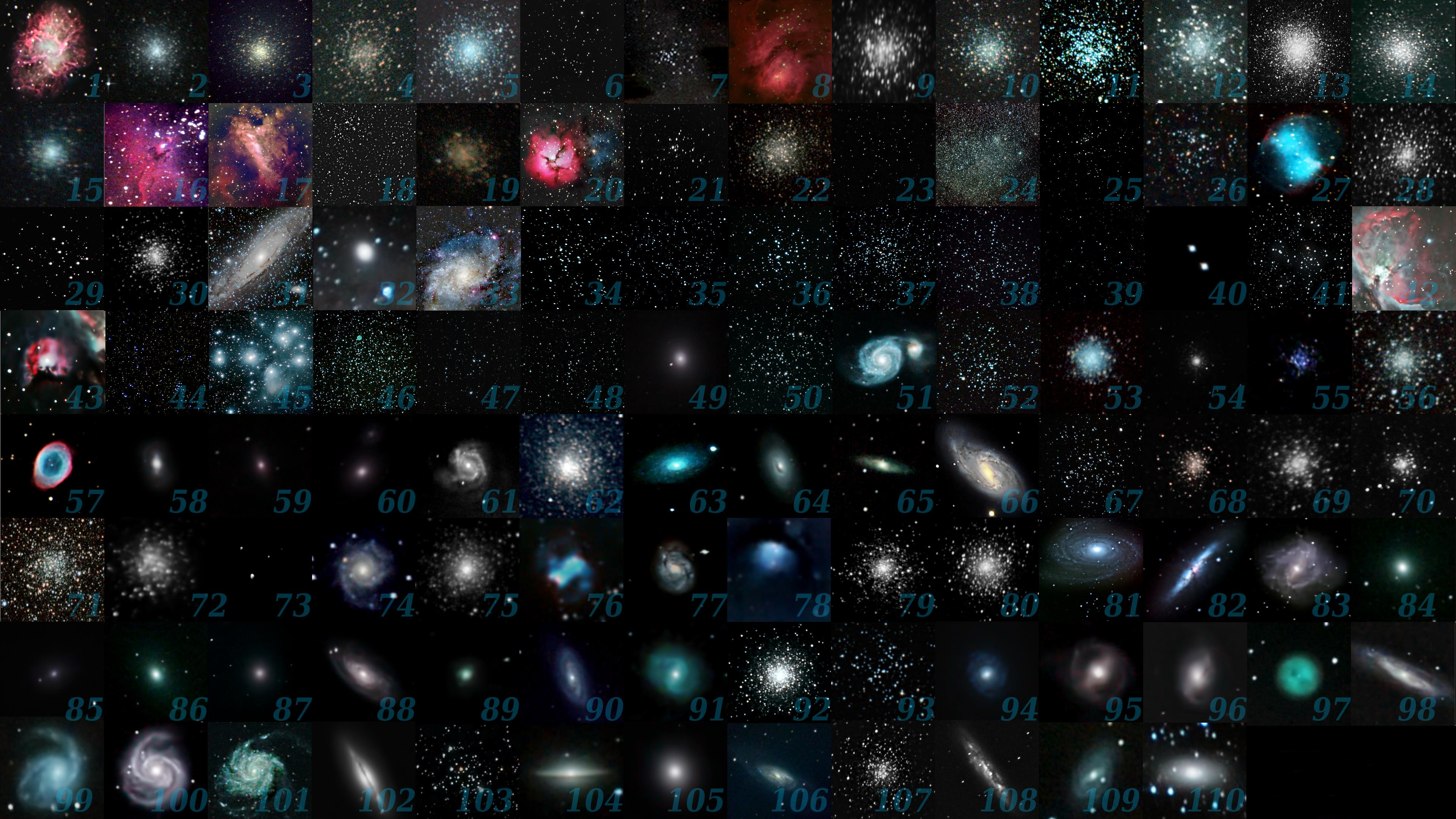 Galaxie-mlhoviny (DSO)/ Hvězdokupy- údaje před názvem shv. – Distance (tis sv. let), údaj za názvem shv. – Mag.GalxiesHvězdokupyOpen cluster – jsou ibecně menší, nejsou gravitačně vázaný (či jsou vázaný jen slabě), …	M11, also known as 'the Wild Duck	PleiadesGlobular cluster – jak napovídá název – jsou kulovitého tvaru, hence take ravitačně vázané, M1NGC 1952Crab Nebula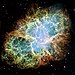 Supernova remnant4.9–8.1Taurus8.405h 34m 31.94s+22° 00′ 52.2″M8NGC 6523Lagoon Nebula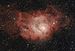 Nebula with cluster4.1Sagittarius6.018h 03m 37s−24° 23′ 12″M16NGC 6611Eagle Nebula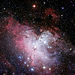 H II region nebula with cluster7Serpens6.018h 18m 48s−13° 49′M17NGC 6618Omega, Swan, Horseshoe, or Lobster Nebula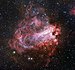 H II region nebula with cluster5–6Sagittarius6.018h 20m 26s−16° 10′ 36″M20NGC 6514Trifid Nebula28´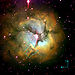 H II region nebula with cluster5.2Sagittarius6.318h 02m 23s−23° 01′ 48″M24IC 4715Small Sagittarius Star Cloud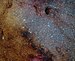 Milky Way star cloud~10Sagittarius2.518h 17m−18° 33′M27NGC 6853Dumbbell Nebula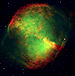 Planetary nebula1.148–1.52Vulpecula7.519h 59m 36.340s+22° 43′ 16.09″M31NGC 224Andromeda Galaxy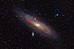 Spiral galaxy2,430–2,650Andromeda3.400h 42m 44.3s+41° 16′ 9″M32NGC 221–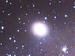 Dwarf elliptical galaxy2,410–2,570Andromeda8.100h 42m 41.8s+40° 51′ 55″M33NGC 598Triangulum Galaxy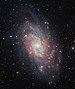 Spiral galaxy2,380–3,070Triangulum5.701h 33m 50.02s+30° 39′ 36.7″M42NGC 1976Orion Nebula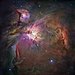 H II region nebula1.324–1.364Orion4.005h 35m 17.3−05° 23′ 28″M43NGC 1982De Mairan's Nebula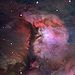 H II region nebula (part of the Orion Nebula)1.6Orion9.005h 35.6m−05° 16′M49NGC 4472–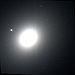 Elliptical galaxy53,600–58,200Virgo9.412h 29m 46.7s+08° 00′ 02″M51NGC 5194, NGC 5195Whirlpool Galaxy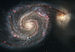 Spiral galaxy19,000–27,000Canes Venatici8.413h 29m 52.7s+47° 11′ 43″M57NGC 6720Ring Nebula   203 x 230´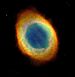 Planetary nebula1.6–3.8Lyra8.818h 53m 35.079s+33° 01′ 45.03″M58NGC 4579–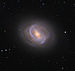 Barred Spiral galaxy~63,000Virgo10.512h 37m 43.5s+11° 49′ 05″M59NGC 4621–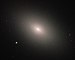 Elliptical galaxy55,000–65,000Virgo10.612h 42m 02.3s+11° 38′ 49″M60NGC 4649–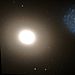 Elliptical galaxy51,000–59,000Virgo9.812h 43m 39.6s+11° 33′ 09″M61NGC 4303–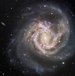 Spiral galaxyDist..		23 Mly (7.1 ± 1.2 Mpc)/ Redshift	0.001544AM			8.4AD			11′.2 × 6′.9S/d			76 000 ly 50,200–54,800Virgo10.212h 21m 54.9s+04° 28′ 25″M63NGC 5055Sunflower Galaxy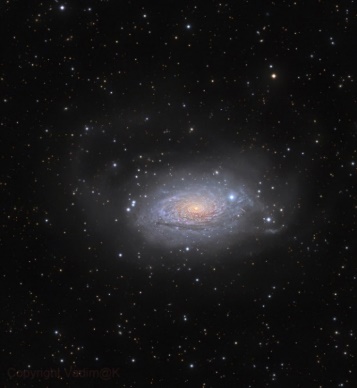 Spiral galaxy484 km/ s (30 mly/ 9 Mpc)13 x 7´V 9,3 37,000Canes Venatici9.313h 15m 49.3s+42° 01′ 45″M64NGC 4826Black Eye Galaxy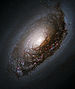 Spiral galaxy22,000–26,000Coma Berenices9.412h 56m 43.7s+21° 40′ 58″M65NGC 3623Leo Triplet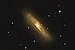 Barred Spiral galaxy41,000–42,000Leo10.311h 18m 55.9s+13° 05′ 32″M66NGC 3627Leo Triplet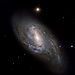 Barred Spiral galaxy31,000–41,000Leo8.911h 20m 15.0s+12° 59′ 30″M74NGC 628Phantom Galaxy[91]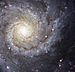 Spiral galaxy24,000–36,000Pisces10.001h 36m 41.8s+15° 47′ 01″M76NGC 650, NGC 651Little Dumbbell Nebula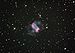 Planetary nebula2.5Perseus10.101h 42.4m+51° 34′ 31″M77NGC 1068Cetus A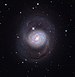 Spiral galaxy47,000Cetus9.602h 42m 40.7s−00° 00′ 48″M78NGC 2068–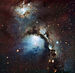 Diffuse nebula1.6Orion8.305h 46m 46.7s+00° 00′ 50″M81NGC 3031Bode's Galaxy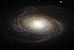 Spiral galaxy11,400–12,200Ursa Major6.909h 55m 33.2s+69° 3′ 55″M82NGC 3034Cigar Galaxy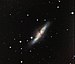 Starburst galaxy10,700–12,300Ursa Major8.409h 55m 52.2s+69° 40′ 47″M83NGC 5236Southern Pinwheel Galaxy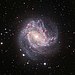 Barred Spiral galaxy14,700Hydra7.513h 37m 00.9s−29° 51′ 57″M84NGC 4374–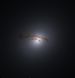 Lenticular galaxy57,000–63,000Virgo10.112h 25m 03.7s+12° 53′ 13″M85NGC 4382–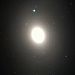 Lenticular galaxy56,000–64,000Coma Berenices10.012h 25m 24.0s+18° 11′ 28″M86NGC 4406–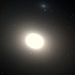 Lenticular galaxy49,000–55,000Virgo9.812h 26m 11.7s+12° 56′ 46″M87NGC 4486Virgo A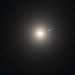 Elliptical galaxy51,870–55,130Virgo9.612h 30m 49.42338s+12° 23′ 28.0439″M88NGC 4501–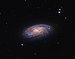 Spiral galaxy39,000–56,000Coma Berenices10.412h 31m 59.2s+14° 25′ 14″M89NGC 4552–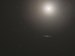 Elliptical galaxy47,000–53,000Virgo10.712h 35m 39.8s+12° 33′ 23″M90NGC 4569–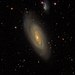 Spiral galaxy55,900–61,500Virgo10.312h 36m 49.8s+13° 09′ 46″M91NGC 4548–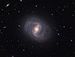 Barred Spiral galaxy47,000–79,000Coma Berenices11.012h 35m 26.4s+14° 29′ 47″M94NGC 4736Croc's Eye or Cat's Eye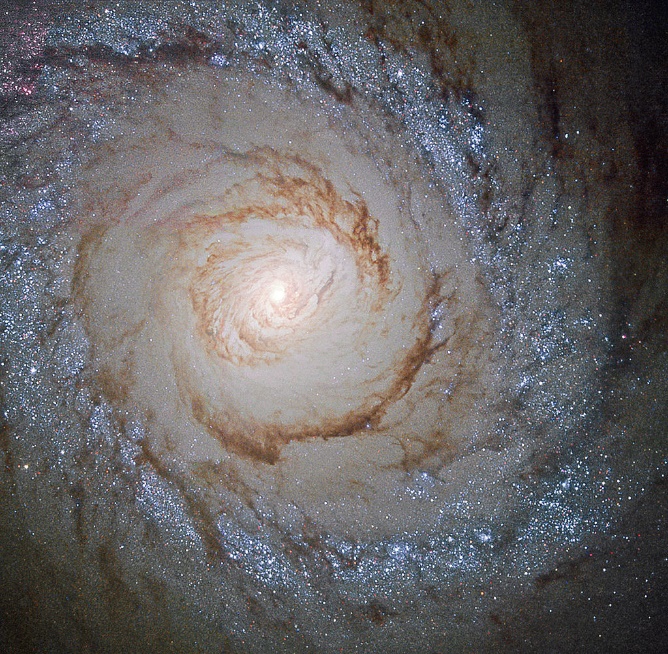 Spiral galaxyAD			11.2 × 9.1 moaAM			8.99Dist.		16.0 ± 1.3 Mly (4.91 ± 0.40 Mpc)HRV		308 km/sRS		0.001027 GCV		360 km/s14,700–17,300Canes Venatici9.012h 50m 53.1s+41° 07′ 14″M95NGC 3351–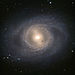 Barred Spiral galaxy31,200–34,000Leo11.410h 43m 57.7s+11° 42′ 14″M96NGC 3368–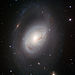 Spiral galaxy28,000–34,000Leo10.110h 46m 45.7s+11° 49′ 12″M97NGC 3587Owl Nebula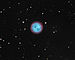 Planetary nebula2.03Ursa Major9.911h 14m 47.734s+55° 01′ 08.50″M98NGC 4192–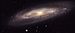 Spiral galaxy44,400Coma Berenices11.012h 13m 48.292s+14° 54′ 01.69″M99NGC 4254–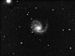 Spiral galaxy44,700–55,700Coma Berenices10.412h 18m 49.6s+14° 24′ 59″M100NGC 4321–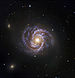 Spiral galaxy55,000Coma Berenices10.112h 22m 54.9s+15° 49′ 21″M101NGC 5457Pinwheel Galaxy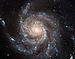 Spiral galaxy19,100–22,400Ursa Major7.914h 03m 12.6s+54° 20′ 57″M102NGC 5866Spindle Galaxy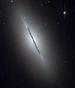 Lenticular galaxy50,000Draco10.715h 06m 29.5s+55° 45′ 48″M104NGC 4594Sombrero Galaxy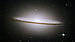 Spiral galaxy28,700–30,900Virgo9.012h 39m 59.4s−11° 37′ 23″M105NGC 3379–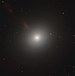 Elliptical galaxy30,400–33,600Leo10.210h 47m 49.6s+12° 34′ 54″M106NGC 4258–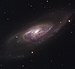 Spiral galaxy22,200–25,200Canes Venatici9.112h 18m 57.5s+47° 18′ 14″M108NGC 3556–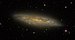 Barred Spiral galaxy46,000Ursa Major10.711h 11m 31.0s+55° 40′ 27″M109NGC 3992–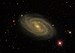 Barred Spiral galaxy59,500–107,500Ursa Major10.611h 57m 36.0s+53° 22′ 28″M110NGC 205–M2NGC 7089–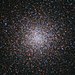 Globular cluster33Aquarius6.321h 33m 27.02s−00° 49′ 23.7″M3NGC 5272–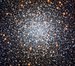 Globular cluster33.9Canes Venatici6.213h 42m 11.62s+28° 22′ 38.2″M4NGC 6121–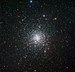 Globular cluster7.2Scorpius5.916h 23m 35.22s−26° 31′ 32.7″M5NGC 5904–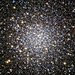 Globular cluster24.5Serpens6.715h 18m 33.22s+02° 04′ 51.7″M6NGC 6405Butterfly Cluster            25′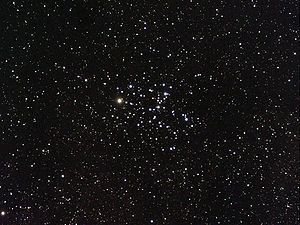 Open cluster1.6Scorpius4.217h 40.1m−32° 13′M7NGC 6475Ptolemy Cluster              80.0′  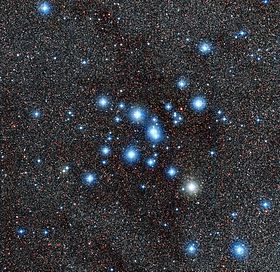 Open cluster0.65–1.31Scorpius3.317h 53m 51.2s−34° 47′ 34″M9NGC 6333–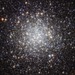 Globular cluster25.8Ophiuchus8.417h 19m 11.78s−18° 30′ 58.5″M10NGC 6254–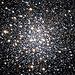 Globular cluster14.3Ophiuchus6.416h 57m 8.92s−04° 05′ 58.07″M11NGC 6705Wild Duck Cluster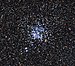 Open cluster6.2Scutum6.318h 51.1m−06° 16′M12NGC 6218–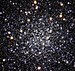 Globular cluster15.7Ophiuchus7.716h 47m 14.18s−01° 56′ 54.7″M13NGC 6205Great Globular Cluster in Hercules 20´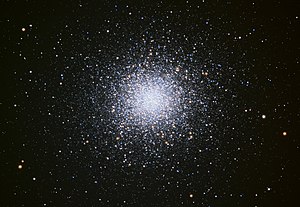 Globular cluster22.2Hercules5.816h 41m 41.24s+36° 27′ 35.5″M14NGC 6402–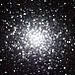 Globular cluster30.3Ophiuchus8.317h 37m 36.15s−03° 14′ 45.3″M15NGC 7078–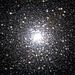 Globular cluster33Pegasus6.221h 29m 58.33s+12° 10′ 01.2″M18NGC 6613–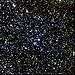 Open cluster4.9Sagittarius7.518h 19.9m−17° 08′M19NGC 6273–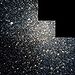 Globular cluster28.7Ophiuchus7.517h 02m 37.69s−26° 16′ 04.6″M21NGC 6531–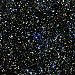 Open cluster4.25Sagittarius6.518h 04.6m−22° 30′M22NGC 6656Sagittarius Cluster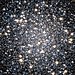 Globular cluster9.6–11.6Sagittarius5.118h 36m 23.94s−23° 54′ 17.1″M23NGC 6494–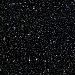 Open cluster2.15Sagittarius6.917h 56.8m−19° 01′M25IC 4725–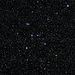 Open cluster2.0Sagittarius4.618h 31.6m−19° 15′M26NGC 6694–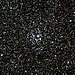 Open cluster5.0Scutum8.018h 45.2m−09° 24′M28NGC 6626–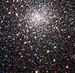 Globular cluster17.9Sagittarius7.718h 24m 32.89s−24° 52′ 11.4″M29NGC 6913Cooling Tower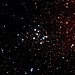 Open cluster7.2Cygnus7.120h 23m 56s+38° 31′ 24″M30NGC 7099–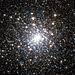 Globular cluster27.8–31Capricornus7.721h 40m 22.12−23° 10′ 47.5″M34NGC 1039–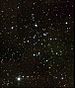 Open cluster1.5Perseus5.502h 42.1m+42° 46′M35NGC 2168–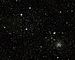 Open cluster2.8Gemini5.306h 09.1m+24° 21′M36NGC 1960–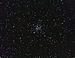 Open cluster4.1Auriga6.305h 36m 12s+34° 08′ 4″M37NGC 2099–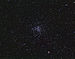 Open cluster4.511Auriga6.205h 52m 18s+32° 33′ 02″M38NGC 1912Starfish Cluster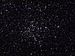 Open cluster4.2Auriga7.405h 28m 42s+35° 51′ 18″M39NGC 7092–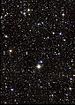 Open cluster0.8244Cygnus5.521h 31m 42s+48° 26′ 00″M40–Winnecke 4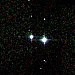 Double star0.51Ursa Major9.712h 22m 12.5s+58° 4′ 59″M41NGC 2287–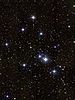 Open cluster2.3Canis Major4.506h 46.0m−20° 46′M44NGC 2632Beehive Cluster or Praesepe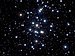 Open cluster0.577Cancer3.708h 40.4m+19° 59′M45–Pleiades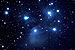 Open cluster0.39–0.46Taurus1.603h 47m 24s+24° 07′ 00″M46NGC 2437–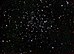 Open cluster5.4Puppis6.107h 41.8m−14° 49′M47NGC 2422–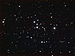 Open cluster1.6Puppis4.207h 36.6m−14° 30′M48NGC 2548–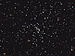 Open cluster1.5Hydra5.508h 13.7m−05° 45′M50NGC 2323–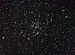 Open cluster3.2Monoceros5.907h 03.2m−08° 20′M52NGC 7654–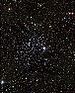 Open cluster5.0Cassiopeia5.023h 24.2m+61° 35′M53NGC 5024–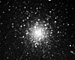 Globular cluster58Coma Berenices8.313h 12m 55.25s+18° 10′ 05.4″M54NGC 6715–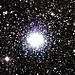 Globular cluster87.4Sagittarius8.418h 55m 03.33s−30° 28′ 47.5″M55NGC 6809–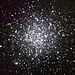 Globular cluster17.6Sagittarius7.419h 39m 59.71s−30° 57′ 53.1″M56NGC 6779–   8,8´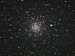 Globular cluster32.9Lyra8.319h 16m 35.57s+30° 11′ 00.5″M62NGC 6266–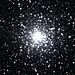 Globular cluster22.2Ophiuchus7.417h 01m 12.60s−30° 06′ 44.5″M67NGC 2682–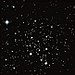 Open cluster2.61–2.93Cancer6.108h 51.3m+11° 49′M68NGC 4590–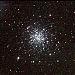 Globular cluster33.6Hydra9.712h 39m 27.98s−26° 44′ 38.6″M69NGC 6637–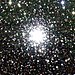 Globular cluster29.7Sagittarius8.318h 31m 23.10s−32° 20′ 53.1″M70NGC 6681–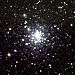 Globular cluster29.4Sagittarius9.118h 43m 12.76s−32° 17′ 31.6″M71NGC 6838–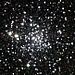 Globular cluster13.0Sagitta6.119h 53m 46.49s+18° 46′ 45.1″M72NGC 6981–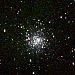 Globular cluster53.40–55.74Aquarius9.420h 53m 27.70s−12° 32′ 14.3″M73NGC 6994–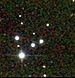 Asterism~2.5Aquarius9.020h 58m 54s−12° 38′M75NGC 6864–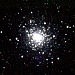 Globular cluster67.5Sagittarius9.220h 06m 04.75s−21° 55′ 16.2″M79NGC 1904–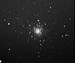 Globular cluster41Lepus8.605h 24m 10.59s−24° 31′ 27.3″M80NGC 6093–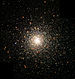 Globular cluster32.6Scorpius7.916h 17m 02.41s−22° 58′ 33.9″M92NGC 6341–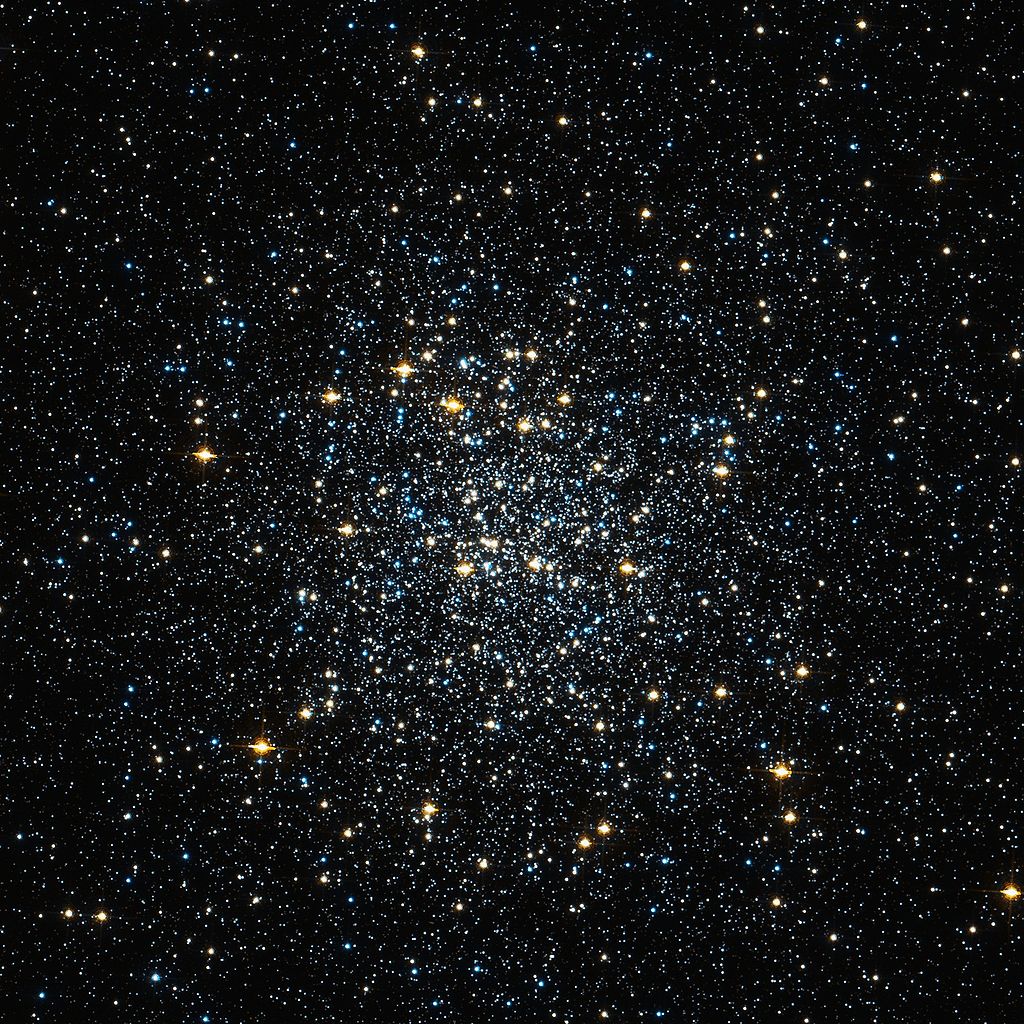 Globular cluster14´26.7Hercules6.317h 17m 07.39s+43° 08′ 09.4″M93NGC 2447–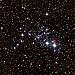 Open cluster3.6Puppis6.007h 44.6m−23° 52′M103NGC 581–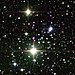 Open cluster10Cassiopeia7.401h 33.2m+60° 42′M107NGC 6171–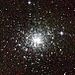 Globular cluster20.9Ophiuchus8.916h 32m 31.86s−13° 03′ 13.6″